Объединение «Занимательная робототехника»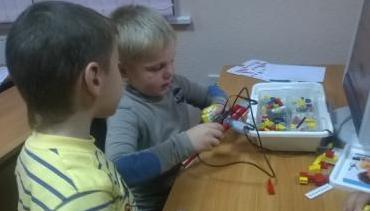 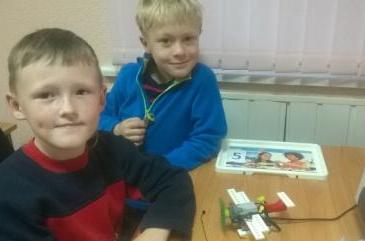 